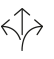 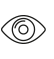 Durchgefühtre Tests	Schlösser und Baubeschläge – Beschläge für Schiebetüren und Falttüren nach EN 1527 / 2013Dauer der Funktionsfähigkeit: Klasse 6 (höchste Klasse = 100’000 Zyklen)Möbelschlösser und -beschläge – Rollenbeschläge für Schiebetüren nach EN 15706 : 2008 – Stufe 3ÜberlastprüfungFunktionsprüfungGarantie	Für die einwandfreie Funktion der von Hawa gelieferten Produkte und für die Haltbarkeit sämtlicher Teile mit Ausnahme von Verschleissteilen leistet Hawa Gewähr für die Dauer von 2 Jahren ab Gefahrenübergang.Produktausführung	Hawa Variotec 150 H bestehend aus Laufschiene (Aluminium Wandstärke 4.0 mm), Führungsschiene und kombinierbaren Türelementen:Schiebedrehtür:(	) Laufwerk mit Kugellagerrollen mit Tragschlitten(	) Tragprofil(	) Drehlager(	) Türsteller(	) ZentrierteileDrehtür:(	) Drehlager(	) Mitnehmer(	) Drucklager und HülseSchiebetür:(	) Laufwerk mit Kugellagerrollen mit Tragschlitten(	) Führungsstück(	) BodenverriegelungshebelOptional:(….)  Dichtungsprofil    aufrecht (	) Dichtungen oben und unten(….) Bodenhülse (….) Schloss(….) KurbelstangeSchnittstellen	TürblattAusfräsung oben für Tragprofile ohne Dichtung (H × B) 34 × 26 mmAusfräsung oben für Tragprofile mit Dichtung (H x B) 46 x 36 mmGeschraubte Befestigung der TragprofileStirnseitige Bearbeitung für Dichtung- und WandanschlüsseBearbeitung unten für Führungsschiene oder VerriegelungAchsradiusminimaler Achsradius 4000 mmDichtung- und WandanschlüsseZentrierung der Türelementen und minimale Dichtigkeit durch Dichtungsprofilen oder bauseitigen Holzleisten.StapelraumIndividuelle Platzierung des Stapelraums möglichBodenBearbeitungen am Boden für Führngsschiene oder Verriegelungen